Under Identification of Individuals with Deaf-Blindness: Addressing a National IssueJulie DurandoPartnership for People with Disability, VCUSam MorganNational Center on Deaf-BlindnessIdentification of children and youth who are deaf-blind is critical in providing access to appropriate strategies and interventions Proper identification is a critical first step in supporting individuals with deaf-blindness (combined vision and hearing loss) to better access their homes, schools, and communities.The National Deaf-Blind Child Count has remained at approximately 10,000 children since 1995 despite a 23% increase in the overall population (https://www.census.gov/).Approximately 80% of individuals who are deaf-blind have additional and multiple disabilities, complicating screening, testing, and overall identification.Lack of awareness and understanding of deaf-blindness may contribute to 85% of identified child with deaf-blindness being reported under other disability categories on OSEP’s Federal IDEA Part B child counts.How we can lead change togetherDevelop partnerships between Deaf-Blind TA Network,  state and national level agencies and organizations involved in identification to build or improve referral systems to make them inclusive of deaf-blindnessOSEP’s Deaf-Blind TA Network consists of a national center (NCDB) and projects serving each state and territoryNCDB aggregates data from all 48 deaf-blind projects serving U.S. states and territories to identify needs and trends on the National Deaf-Blind Child CountIdentification on the National Deaf-Blind Child Count connects child’s family and educational team to resources and training on deaf-blindnessStrategies to address undercountDevelop partnerships to make referral systems inclusive of DBAddress IDEA definition of deaf-blindnessDevelop guidance for special education administrators (SEA, LEA) Include information in LEND training and other AUCD programs and information. Form partnerships for research on prevalence of deaf-blindness Policy analysis on factors that may impact state identification rates Success stories data from pilot projectNine states piloted the Early Identification and Referral Self-Assessment Guide process in 2012Pilot data found these states collectively increased identification children with deaf-blindness aged birth to two by 37.6% within five years Successful steps by participating states described on websiteIDEA Part B reporting categories for children on the National Deaf-Blind Child Count*Categories of Speech Language Impairment, Orthopedic Impairment, Autism, Traumatic Brain Injury, Specific Learning Disability, Emotional Disturbance, and Non-Categorical were each less than 2%.Source: https://nationaldb.org/reports/national-child-count-2017/part-b-information#settings-saNumber of Children with Deaf-Blindness reported on National Deaf-Blind Child Count per 1,000 Children in Part C or Part B (averaged for the years 2007-2016)Note: Puerto Rico was not included in the analysis due to inconsistent reporting. Delaware was not included because its service delivery model differs from the rest of the states.Sensory impairment in individuals with profound intellectual disabilities (n=224)  Fellinger, J., Holzinger, D., Dirmhirn, A., van Dijk, J., & Goldberg, D.  (2009). Failure to detect deaf-blindness in a population of people with intellectual disabilities. Journal of Intellectual Disability Research, 53, 874-81.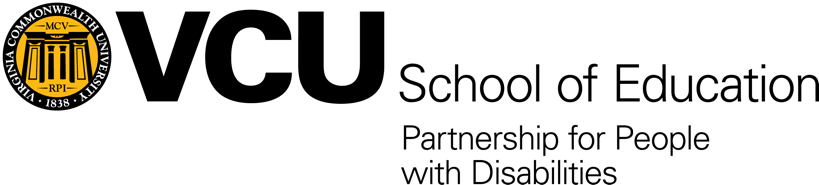 The contents of this poster were developed under a grant from the U.S. Department of Education, #H326T180026. However, those contents do not necessarily represent the policy of the U.S. Department of Education, and you should not assume endorsement by the Federal Government. Project Officer, Susan Weigert.Reported Category 2017Percentage (N = 9,387)Multiple Disabilities38%Deaf-Blindness16%Hearing Impairment9%Developmentally Delayed (age 3 to 9)6%Other Health Impairment6%Intellectual Disability5%Visual Impairment5%Age GroupNumber of Children per 1,000 Range Across StatesNational Average(adjusted for state population size)95% Confidence Interval 0–20.26 – 8.371.731.53 – 1.92 3–50.41 – 4.321.651.44 – 1.86 6–110.46 – 2.521.080.93 – 1.23 12–170.61 – 2.131.081.00 – 1.16 18–211.35 – 11.484.684.06 – 5.29 0–210.78 – 2.771.361.24 – 1.48Type of Sensory ImpairmentActual Number (%) with Sensory ImpairmentNumber (%) of individuals with unidentified sensory impairmentVisual impairment86 (38%)48 (56%)Hearing Impairment103 (46%)75 (73%)Deaf-blindness48 (21%)40 (83%)